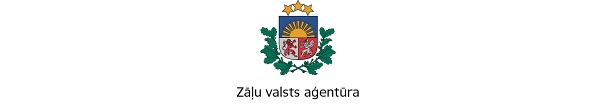 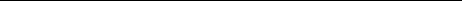 Jersikas iela 15, Rīga, LV-1003, tālr. 67078424, fakss 67078428, e-pasts info@zva.gov.lv, www.zva.gov.lvRīgā25.07.2019.  Nr. 1-3.12/1243Par aptieku licenču elektronisko formuLai nodrošinātu speciālo atļauju (licenču) vispārēja tipa aptiekas atvēršanai (darbībai) (turpmāk – Licences) ātrāku izsniegšanu vispārēja tipa aptieku licenču turētājiem (turpmāk – Komersanti) un varētu tās nosūtīt vienlaicīgi ar elektroniski parakstīto lēmumu par Licences pārreģistrēšanu, sākot ar 2019.gada 1.augustu Zāļu valsts aģentūra (turpmāk – Aģentūra) Licences sagatavos un izsniegs elektroniskā formātā, parakstītas ar drošu elektronisko parakstu.Šobrīd Aģentūra Licences sagatavo papīra formātā un izsniedz piecu darbdienu laikā pēc lēmuma par licences pārreģistrēšanu pieņemšanas, nosūtot tās pa pastu ierakstītā vēstulē uz attiecīgā Komersanta juridisko vai īpaši norādīto adresi.Ministru kabineta 2011.gada 19.oktobra noteikumu Nr.800 “Farmaceitiskās darbības licencēšanas kārtība” 5.pielikumā paredzēts Licences izsniegt arī elektroniski, parakstītas ar drošu elektronisko parakstu.Lūdzam Komersantiem līdz 2019.gada 7.augustam sniegt viedokli – piekrišanu Licenču saņemšanai elektroniskā formātā.Lai Komersanti varētu iepazīties ar Licenču elektronisko formu, šīs vēstules pielikumā Aģentūra pievieno elektroniski parakstītas Licences testa versiju.Aģentūra informē, ka elektroniski parakstītu Licenci ir iespējams izdrukāt un Licences izdruku izmantot papīra formātā tāpat kā iepriekš.Direktora p.i. - direktora vietnieksJānis Zvejnieks